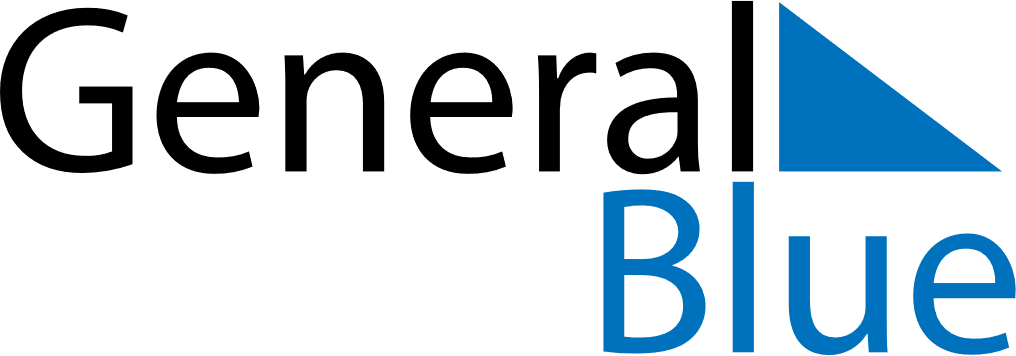 June 2020June 2020June 2020South KoreaSouth KoreaSUNMONTUEWEDTHUFRISAT123456Memorial Day789101112131415161718192021222324252627282930